Gravitační sílaVyjádři jinými slovy pojem gravitace:_______________________________________Napiš vztah (vzorec) pro výpočet gravitační sily. Vyjádři jej i slovně.__________________________________________________________________________________________________________________________________________Zavěs na siloměr postupně 4 drobné předměty a zjisti velikost gravitační sily, kterou jsou k Zemi přitahovány. Urči jejich hmotnost. Výsledky zapiš do tabulky.Na obrázku jsou třešně, které visí na stromě (pozice 1), poté padají ze stromu (pozice 2) a nakonec spadnou za zem (pozice 3). U následujících tvrzení rozhodni, zda jsou pravdivá, či nepravdivá. Své rozhodnutí označ v tabulce křížkem. 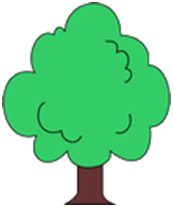 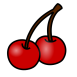 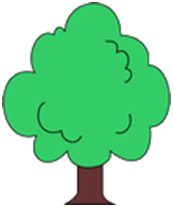 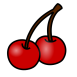 Zahradní kolečko snese tlakovou sílu nákladu do 350 N. Uvezlo by tě? Své tvrzení dokaž.Ke dvěma za sebou zavěšeným siloměrům (2) a (3), z nichž každý má hmotnost , je zavěšeno závaží (4) o hmotnosti .Jaký údaj bude ukazovat siloměr (2)?____________________________________________________________Jaký údaj bude ukazovat siloměr (3)?____________________________________________________________Jak velká tahová síla působí v bodě (1)?____________________________________________________________Popiš olovnici a vysvětli, jak s její pomocí určíš, zda jsou stěny učebny svislé?______________________________________________________________________________________________________________________________________________________________________________________________________________________________________________________Navrhni pokus, kterým ověříš, že obraz na zdi je zavěšen vodorovně.______________________________________________________________________________________________________________________________________________________________________________________________________________________________________________________Zavěsíš-li penál na nit, je penál vzhledem k Zemi v klidu. Co pozoruješ, přestřihneš-li nit?__________________________________________________________________________________Vysvětli, jak se projeví působení gravitační síly Země na následující tělesa:klíče puštěné volně z ruky;ocelová kulička vystřelená z praku šikmo vzhůru;hromada uhlí po sklopení ložné plochy nákladního automobilu.______________________________________________________________________________________________________________________________________________________________________________________________________________________________________________________Jak velkou silou jsi přitahován k Zemi?__________________________Urči, jak velkou silou přitahuje Země těleso o hmotnosti .Jak velkou silou přitahuje Země:pavouka o hmotnosti 20 mg,morče o hmotnosti ,králíka o hmotnosti 3,5 kg,hada o hmotnosti ?Jakou hmotnost má:Roman, který je k Zemi přitahován silou 460 N,kalkulátor, který je k Zemi přitahován silou 2 N,zahradní traktůrek, který je k Zemi přitahován silou 2,5 kN,školní aktovka, která je k Zemi přitahována silou 70 N?Zavěšené předměty na siloměruFg [N]m [kg]TvrzeníPravdaNepravdaGravitační síla působí na třešně pouze v pozici 3.V pozici 1 působí na třešně síla větve směrem vzhůruNa Měsíci by byla hmotnost třešní menší.